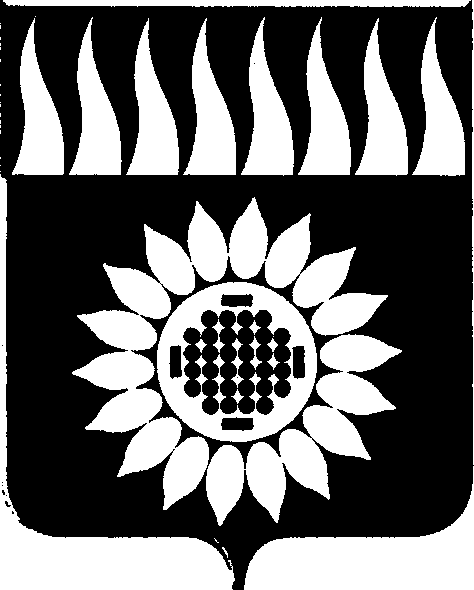 ГОРОДСКОЙ ОКРУГ ЗАРЕЧНЫЙД У М Аседьмой созыв________________________________________________________________________________________________ТРИДЦАТЬ СЕДЬМОЕ ОЧЕРЕДНОЕ ЗАСЕДАНИЕР Е Ш Е Н И Е28.03.2024 № 42-Р О назначении публичных слушаний по вопросу внесения изменений в Устав городского округа Заречный           В соответствии со статьей 28 Федерального закона от 06.10.2003 № 131-ФЗ «Об общих принципах организации местного самоуправления в Российской Федерации», на основании ст. ст. 17, 45 Устава городского округа Заречный, Положения о порядке организации и проведения публичных слушаний в городском округе Заречный, утвержденного решением Думы от 01.09.11 № 83-Р (в действующей редакции),            Дума решила:	1. Вынести на публичные слушания проект решения Думы городского округа Заречный от 05.03.2024 № 22 «О внесении изменений в Устав городского округа Заречный» (прилагается).     	2. Назначить публичные слушания по указанному в пункте 1 настоящего решения вопросу 16.04.2024 в 17.00 часов по местному времени в конференц-зале   администрации    городского   округа   Заречный   по адресу: г. Заречный, ул. Невского, 3.    	3. Утвердить текст информационного сообщения о проведении публичных слушаний (приложение № 1).	4. Ответственной за подготовку и проведение публичных слушаний является комиссия по местному самоуправлению Думы городского округа Заречный.	 5. Опубликовать настоящее решение в установленном порядке, разместить на официальном сайте городского округа Заречный и на официальном сайте Думы городского округа Заречный одновременно с проектом решения, указанным в п.1 настоящего решения, и Порядком учета предложений по проектам решений Думы городского округа Заречный о внесении изменений и (или) дополнений в Устав городского округа Заречный и участия граждан в их обсуждении, утвержденным решением Думы от 26.02.2009 № 26-Р (с изменениями от 01.09.2011 № 84-Р).Председатель Думы городского округа 		                         А.А. КузнецовПриложение № 1 к решению Думы                                                                             от 28.03.2024 № 42-Р  Информационное сообщение о проведении публичных слушаний	1. В соответствии с действующим законодательством и Уставом городского округа Заречный проводятся публичные слушания по проекту решения Думы от 05.03.2024 № 22 «О внесении изменений в  Устав городского округа Заречный»,  которые состоятся  16.04.2024 в 17.00 часов  по местному времени в конференц-зале администрации городского округа Заречный по адресу: г. Заречный, ул. Невского, 3.  Предлагаемые к обсуждению изменения в Устав городского округа Заречный вносятся в связи с изменениями в законодательстве о местном самоуправлении в Российской Федерации.	2. Участниками публичных слушаний могут быть жители городского округа Заречный (всех населенных пунктов, расположенных на территории городского округа Заречный), обладающие избирательным правом.	3. Участниками публичных слушаний с правом выступления являются участники публичных слушаний, которые в письменной форме подали заявку на выступление на публичных слушаниях по выносимому на публичные слушания вопросу не позднее, чем за три дня до дня проведения публичных слушаний.	4. Заявки на участие, заявки на выступление, предложения и рекомендации по предлагаемому к обсуждению вопросу вы можете направлять в организационный отдел аппарата Думы городского округа Заречный по адресу: г. Заречный, ул. Невского, 3, каб. 305, в рабочие дни с 9 часов до 16 часов (обед с 12 часов до 13 часов) по местному времени в письменной форме по 05.04.2024 включительно, телефоны для справок 73030, 71166. 	5. Перед началом проведения публичных слушаний осуществляется регистрация участников публичных слушаний при предъявлении паспорта гражданина Российской Федерации либо иного документа, заменяющего паспорт гражданина Российской Федерации, установленного федеральным законодательством. ГОРОДСКОЙ ОКРУГ ЗАРЕЧНЫЙД У М А__________________________________________________________________ПРОЕКТ РЕШЕНИЯОт 05.03.2024 № 22О внесении изменений в Устав городского округа ЗаречныйВ связи с принятием Федеральных законов от 10.07.2023 № 286-ФЗ «О внесении изменений в отдельные законодательные акты Российской Федерации», от 02.11.2023 № 517-ФЗ «О внесении изменений в Федеральный закон «Об общих принципах организации местного самоуправления в Российской Федерации», от 25.12.2023 № 657-ФЗ «О внесении изменений в Водный кодекс Российской Федерации и отдельные законодательные акты Российской Федерации», в соответствии с Федеральным законом от  21.07.2005 № 97-ФЗ «О государственной регистрации Уставов  муниципальных образований»,   на основании ст.ст. 25, 45, Устава городского округа Заречный     Дума решила:	1. Внести в Устав городского округа Заречный, утвержденный решением Думы от 07.02.2013 № 1-Р, (с изменениями от 30.05.2013 № 63-Р; от 02.10.2013 № 122-Р, от 27.12.2013 № 175-Р, от 24.07.2014 № 89-Р, от 04.09.2014 № 94-Р, от 05.02.2015 № 2-Р, от 30.04.2015 № 36-Р, от 30.07.2015 № 92-Р, от 29.10.2015 № 130-Р, от 31.03.2016 № 38-Р, от 26.05.2016 № 71-Р, от 26.01.2017 № 20-Р, от 25.05.2017 № 74-Р, от 29.06.2017 № 84-Р, от 31.08.2017 № 107-Р, от 30.11.2017 № 136-Р, от 09.07.2018 № 73-Р, от 30.08.2018 № 82-Р, от 29.11.2018 № 117-Р, от 29.03.2019 № 29-Р, от 29.08.2019 № 84-Р, от 28.11.2019 № 116-Р, от 26.03.2020 № 22-Р, от 29.12.2020 № 112-Р, от 13.05.2021 № 39-Р, от 28.10.2021 № 16-Р, от 27.01.2022 № 10-Р, 26.05.2022 № 66-Р, от 25.08.2022 № 92-Р, от 01.12.2022 № 125-Р, от 25.05.2023 № 51-Р, от 30.11.2023 № 99-Р, от 25.01.2024 № 10-Р) изменения в соответствии с Приложением № 1.	2. Поручить Главе городского округа   направить настоящее решение в Главное управление Министерства юстиции Российской Федерации по Свердловской области для государственной регистрации изменений в Устав городского округа Заречный.3. Поручить Главе городского округа опубликовать (обнародовать) зарегистрированные изменения в Устав городского округа Заречный в течение семи дней со дня поступления из Главного управления Министерства юстиции Российской Федерации по Свердловской области уведомления о включении сведений о внесении изменений в Устав городского округа Заречный в государственный реестр уставов муниципальных образований Свердловской области.4.  Настоящее решение вступает в силу после его опубликования.Председатель Думы городского округа                        			А.А. Кузнецов           Глава городского округа		                                        		А.В. Захарцев             Приложение                                                                               к решению Думы от________ № _____Изменения в Устав городского округа Заречный1. В статье 6:1.1. подпункт 37 пункта 1 изложить в следующей редакции:          "37) организация и осуществление мероприятий по работе с детьми и молодежью, участие в реализации молодежной политики, разработка и реализация мер по обеспечению и защите прав и законных интересов молодежи, разработка и реализация муниципальных программ по основным направлениям реализации молодежной политики, организация и осуществление мониторинга реализации молодежной политики в городском округе»;1.2. подпункт 38 пункта 1 изложить в следующей редакции:           "38) осуществление в пределах, установленных водным законодательством Российской Федерации, полномочий собственника водных объектов, установление правил использования водных объектов общего пользования для личных и бытовых нужд и информирование населения об ограничениях использования таких водных объектов, включая обеспечение свободного доступа граждан к водным объектам общего пользования и их береговым полосам, а также правил использования водных объектов для рекреационных целей»;2. В статье 25:2.1. подпункт 25 пункта 3 изложить в следующей редакции:          «25) учреждение печатного средства массовой информации и (или) сетевого издания для обнародования муниципальных правовых актов, доведения до сведения жителей городского округа официальной информации».3. В статье 31:3.1. подпункт 28 пункта 1 изложить в следующей редакции:       "28) организация и осуществление мероприятий по работе с детьми и молодежью, участие в реализации молодежной политики, разработка и реализация мер по обеспечению и защите прав и законных интересов молодежи, разработка и реализация муниципальных программ по основным направлениям реализации молодежной политики, организация и осуществление мониторинга реализации молодежной политики в городском округе";3.2. подпункт 64 пункта 1 изложить в следующей редакции:       «64) осуществление в пределах, установленных водным законодательством Российской Федерации, полномочий собственника водных объектов, установление правил использования водных объектов общего пользования для личных и бытовых нужд и информирование населения об ограничениях использования таких водных объектов, включая обеспечение свободного доступа граждан к водным объектам общего пользования и их береговым полосам, а также правил использования водных объектов для рекреационных целей»;4. В статье 46:4.1. Изложить статью в следующей редакции:" Статья 46. Вступление в силу и обнародование муниципальных правовых актов1. Муниципальные нормативные правовые акты, затрагивающие права, свободы и обязанности человека и гражданина, муниципальные нормативные правовые акты, устанавливающие правовой статус организаций, учредителем которых выступает городской округ, а также соглашения, заключаемые между органами местного самоуправления, вступают в силу после их официального обнародования.2. Под обнародованием муниципального правового акта, в том числе соглашения, заключенного между органами местного самоуправления, понимается:1) официальное опубликование муниципального правового акта;2) размещение муниципального правового акта в местах, доступных для неограниченного круга лиц (в помещениях государственных органов, органов местного самоуправления, государственных и муниципальных библиотек, других доступных для посещения местах);3) размещение на официальном сайте городского округа в информационно-телекоммуникационной сети «Интернет».3. Официальным опубликованием муниципального правового акта, в том числе соглашения, заключенного между органами местного самоуправления, считается первая публикация его полного текста в Бюллетене официальных документов городского округа Заречный.  4. Устав городского округа, муниципальный правовой акт о внесении изменений и дополнений в Устав городского округа подлежат официальному опубликованию (обнародованию) после их государственной регистрации и вступают в силу после их официального опубликования (обнародования). 5. Глава городского округа обязан опубликовать (обнародовать) зарегистрированные Устав городского округа, муниципальный правовой акт о внесении изменений и дополнений в Устав городского округа в течение семи дней со дня поступления из территориального органа уполномоченного федерального органа исполнительной власти в сфере регистрации уставов муниципальных образований уведомления о включении сведений об Уставе городского округа, муниципальном правовом акте о внесении изменений в Устав городского округа в государственный реестр уставов муниципальных образований Свердловской области, предусмотренного частью 6 статьи 4 Федерального закона от 21.07.2005 № 97-ФЗ «О государственной регистрации уставов муниципальных образований». 6. В соответствии с федеральным законодательством не подлежат обнародованию муниципальные нормативные правовые акты в части, содержащей сведения, распространение которых ограничено. Муниципальные нормативные правовые акты либо их отдельные положения, не подлежащие обнародованию в соответствии с абзацем первым настоящего пункта, в обязательном порядке доводятся до сведения органов местного самоуправления, их должностных лиц, а также организаций, на которые распространяется действие этих правовых актов. 7. Правовые акты ненормативного характера могут быть обнародованы по решению издавших их органов местного самоуправления городского округа и должностных лиц местного самоуправления городского округа. 8. Муниципальные правовые акты городского округа вступают в силу после их официального обнародования либо издания (подписания), если иной срок не оговорен в самом правовом акте.Муниципальные нормативные правовые акты городского округа, предусматривающие установление, введение местных налогов, предоставление льгот по местным налогам, вступают в силу в соответствии с Налоговым кодексом Российской Федерации.9. Изменения и дополнения, внесенные в Устав городского округа и изменяющие структуру органов местного самоуправления, разграничение полномочий между органами местного самоуправления (за исключением случаев приведения Устава городского округа в соответствие с федеральными законами, а также изменения полномочий, срока полномочий, порядка избрания выборных должностных лиц местного самоуправления), вступают в силу после истечения срока полномочий Думы городского округа, принявшей муниципальный правовой акт о внесении указанных изменений и дополнений в Устав городского округа. 10. Решение об изменении срока полномочий, а также решение об изменении перечня полномочий и (или) порядка избрания главы городского округа применяется только к главе городского округа, избранному после вступления в силу соответствующего решения.».5. В статье 52.1:5.1. подпункт 1 пункта 1 изложить в следующей редакции:«1) непринятия лицом мер по предотвращению и (или) урегулированию конфликта интересов, стороной которого оно является, за исключением случаев, установленных федеральными законами»;5.2. подпункт 2 пункта 1 изложить в следующей редакции: «2) непредставления лицом сведений о своих доходах, об имуществе и обязательствах имущественного характера, а также о доходах, об имуществе и обязательствах имущественного характера своих супруги (супруга) и несовершеннолетних детей, представления заведомо неполных сведений, за исключением случаев, установленных федеральными законами, либо представления заведомо недостоверных сведений, если иное не установлено федеральными законами»;5.3. пункт 2 изложить в следующей редакции:         "2. Лицо, замещающее муниципальную должность, которому стало известно о возникновении у подчиненного ему лица личной заинтересованности, которая приводит или может привести к конфликту интересов, подлежит увольнению (освобождению от должности) в связи с утратой доверия также в случае непринятия лицом, замещающим муниципальную должность, мер по предотвращению и (или) урегулированию конфликта интересов, стороной которого является подчиненное ему лицо, за исключением случаев, установленных федеральными законами»;5.4. пункт 3 изложить в следующей редакции:«3. Несоблюдение лицом, замещающим муниципальную должность, запретов, установленных Федеральным законом от  07.05.2013 № 79-ФЗ «О запрете отдельным категориям лиц открывать и иметь счета (вклады), хранить наличные денежные средства и ценности в иностранных банках, расположенных за пределами территории Российской Федерации, владеть и (или) пользоваться иностранными финансовыми инструментами», за исключением случаев, установленных федеральными законами, влечет досрочное прекращение полномочий, освобождение от замещаемой (занимаемой) должности или увольнение в связи с утратой доверия в соответствии с федеральными конституционными законами и федеральными законами, определяющими правовой статус соответствующего лица».ПОРЯДОКУЧЕТА ПРЕДЛОЖЕНИЙ ПО ПРОЕКТАМ РЕШЕНИЙДУМЫ ГОРОДСКОГО ОКРУГА ЗАРЕЧНЫЙ О ВНЕСЕНИИ ИЗМЕНЕНИЙИ (ИЛИ) ДОПОЛНЕНИЙ В УСТАВ ГОРОДСКОГО ОКРУГА ЗАРЕЧНЫЙИ УЧАСТИЯ ГРАЖДАН В ИХ ОБСУЖДЕНИИ(в ред. Решения Думы городского округа Заречныйот 01.09.2011 N 84-Р)1. Настоящий Порядок разработан в соответствии с частью 4 статьи 44 Федерального закона от 06.10.2003 N 131-ФЗ "Об общих принципах организации местного самоуправления в Российской Федерации", Уставом городского округа Заречный и регламентирует порядок учета предложений по опубликованному проекту решения Думы городского округа Заречный о внесении изменений и (или) дополнений в Устав городского округа Заречный (далее - предложения), а также порядок участия граждан в их обсуждении.2. Проекты решений Думы городского округа Заречный о внесении изменений и (или) дополнений в Устав городского округа Заречный (далее - проекты решений) подлежат официальному опубликованию не позднее чем за 30 дней до дня рассмотрения указанных проектов на заседании Думы городского округа Заречный с одновременным опубликованием настоящего Положения.3. Граждане, проживающие на территории городского округа Заречный и обладающие избирательным правом, вправе принять участие в обсуждении проектов решений путем внесения предложений к указанным проектам решений. Предложения принимаются аппаратом Думы городского округа Заречный по адресу: г. Заречный, ул. Невского, 3, кабинет N 305, по факсу 7-11-66, по электронной почте zarduma@mail.ru.(в ред. Решения Думы городского округа Заречный от 01.09.2011 N 84-Р)4. Предложения принимаются в течение 20 дней со дня опубликования проектов решений и настоящего Положения.5. Предложения к проектам решений вносятся в письменной форме в виде таблицы поправок:ПРЕДЛОЖЕНИЯ ПО ПРОЕКТАМ РЕШЕНИЙ ДУМЫГОРОДСКОГО ОКРУГА ЗАРЕЧНЫЙ О ВНЕСЕНИИ ИЗМЕНЕНИЙ И ДОПОЛНЕНИЙВ УСТАВ ГОРОДСКОГО ОКРУГА ЗАРЕЧНЫЙВ предложениях должны быть указаны фамилия, имя, отчество, адрес места жительства и личная подпись гражданина (граждан).6. Предложения вносятся только в отношении изменений, содержащихся в проектах решений, и должны соответствовать Конституции Российской Федерации, федеральному и областному законодательству, не допускать противоречия либо несогласованности с иными положениями Устава городского округа Заречный, обеспечивать однозначное толкование положений проектов решений и Устава городского округа Заречный.Предложения, внесенные с нарушением установленных требований, рассмотрению не подлежат.7. Не позднее 3 дней со дня окончания приема предложений аппарат Думы городского округа Заречный передает предложения для рассмотрения в комиссию по местному самоуправлению Думы городского округа Заречный.8. Поступившие предложения носят рекомендательный характер.По итогам изучения, анализа и обобщения поступивших предложений комиссия по местному самоуправлению принимает решение, которое должно содержать следующие сведения:1) общее количество поступивших предложений;2) количество предложений, оставленных без рассмотрения ввиду несоответствия требованиям, установленным настоящим Порядком;3) предложения, рекомендуемые для внесения в текст соответствующего проекта правового акта.Данное решение доводится до сведения Главы городского округа и депутатов Думы на заседании Думы, на котором рассматривается проект решения.(п. 8 в ред. Решения Думы городского округа Заречный от 01.09.2011 N 84-Р)9. При необходимости комиссия по местному самоуправлению приглашает (письменно или по телефону) на свое заседание лиц, направивших предложения по проекту решения.10. Гражданин вправе по собственной инициативе принять участие в рассмотрении комиссией своих предложений. Для этого он направляет в Думу городского округа Заречный наряду со своими предложениями соответствующую просьбу.NПункт проекта решения Думы городского округа Заречный о внесении изменений и дополнений в Устав городского округа Заречный       Текст 
проектаТекст  
поправкиТекст проекта 
с учетом поправки